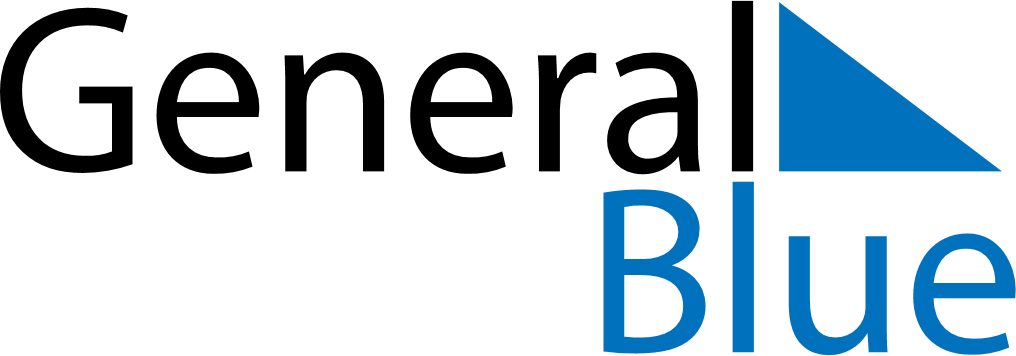 May 2023May 2023May 2023Dominican RepublicDominican RepublicMondayTuesdayWednesdayThursdayFridaySaturdaySunday1234567Labour Day8910111213141516171819202122232425262728293031